Common Core StandardsThe following information was copied from http://www.corestandards.org/.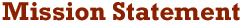 The Common Core State Standards provide a consistent, clear understanding of what students are expected to learn, so teachers and parents know what they need to do to help them. The standards are designed to be robust and relevant to the real world, reflecting the knowledge and skills that our young people need for success in college and careers. With American students fully prepared for the future, our communities will be best positioned to compete successfully in the global economy.States that have formally adopted the Common Core State StandardsAlabamaArkansasArizonaCaliforniaColoradoConnecticutDelawareDistrict of ColumbiaFloridaGeorgiaHawaiiIdahoIllinoisIndianaIowaKansasKentuckyLouisianaMaineMarylandMassachusettsMichiganMississippiMissouriNew HampshireNew JerseyNew MexicoNorth CarolinaNorth DakotaNew YorkNevadaOhioOklahomaOregonPennsylvaniaRhode IslandSouth CarolinaSouth DakotaTennesseeU.S. Virgin IslandsUtahVermontWashingtonWest VirginiaWisconsinWyomingiPad Applications are listed by Grade LevelStandards for English Language Arts & Literacy in History/Social Studies, Science, Technical SubjectsK-2Reading Standards for LiteratureK.FreebooksI BooksMiss Spider’s Bedtime StoryRead Me Stories – Children’s books3D Classic Literature Collection1st.FreebooksI BooksMiss Spider’s Bedtime StoryRead Me Stories – Children’s books3D Classic Literature Collection2nd:FreebooksI BooksMiss Spider’s Bedtime StoryRead Me Stories – Children’s books3D Classic Literature CollectionReading Standards for Informational TextK:10,500 + Cool Facts National Geographic Kids1st: 10,500 + Cool FactsDictionary.comPlanet FactsNational Geographic Kids2nd:Dictionary.com10,500 + Cool FactsPlanet FactsNational Geographic KidsReading Standards for Foundational SkillsK:ABC TracerPhoto TouchABC PhonicsMonkey Preschool LunchboxABC Pocket Phonics LiteABC Phonics AnimalsABC Phonics Sight WordsCookie DoodleLearn ABCs It’s Munch TimeWord Search PuzzleMania Word Search StarNick’s Ultimate Word Search1st:ABC PhonicsScrabble Tile RackScrabbleWhirly  WordWord Search PuzzleMania Word Search StarLearn ABCs It’s Munch TimeChicktionary (Lite)Cookie DoodleNick’s Ultimate Word SearchFree Hangman3D Classic Literature CollectionABC Phonics AnimalsABC Phonics Sight Words2nd:ABC Phonics ScrabbleScrabble Tile RackWhirly WordChicktionaryFree HangmanDoodle HangmanCookie DoodleABC Phonics AnimalsABC Phonics Sight WordsLearn ABCs It’s Munch TimeNick’s Ultimate Word SearchWriting StandardsK:I  Write Words LiteABC PocketPhonicsDrawing Den1st:I  Write Words LiteABC PocketPhonicsDrawing DenKid’s Anatomy Puzzle Lite2nd:I  Write Words LiteABC PocketPhonicsDrawing DenKid’s Anatomy Puzzle LiteSpeaking and Listening StandardsK: Twinkle Twinkle Little StarDr. Kid’s LiteGrammar  Games *Grammar Jammers1stTwinkle Twinkle Little StarDr. Kid’s LiteGrammar  Games *Grammar Jammers2nd:Twinkle Twinkle Little StarDr. Kid’s LiteGrammar  Games *Grammar JammersStandards for MathematicsKindergartenCounting and Cardinality• Know number names and the count sequence.• Count to tell the number of objects.• Compare numbers.Operations and Algebraic Thinking• Understand addition as putting together andadding to, and understand subtraction astaking apart and taking from.Number and Operations in Base Ten• Work with numbers 11–19 to gain foundationsfor place value.Measurement and Data• Describe and compare measurable attributes.• Classify objects and count the number ofobjects in categories.Geometry• Identify and describe shapes.• Analyze, compare, create, and composeshapes.iPad Applications:  Addition Under Sea Adventure		●     Math SnacksMath HD Lite					●     TangramColor Fill					●     Smarty Pants SchoolUnder Sea Math				●     Fill LiteMath Hunt Free				●    Piano PalsMath Easy Lite HD				●    ABC TracerDots for Tots					●    Flashcards Deluxe LiteGlitter Draw					●    Glow Draw! Jigsaw Mansion for iPad			●    Math Adventures- Number Find LiteMathboard Addition				●    Monkey Pre-School LunchboxMy First Games				●    Simple Giant CalculatorSmurf’s Village				●    SolitaireTangram XL					●    The Weather Channel MaxFirst GradeOperations and Algebraic Thinking• Represent and solve problems involvingaddition and subtraction.• Understand and apply properties of operationsand the relationship between addition andsubtraction.• Add and subtract within 20.• Work with addition and subtraction equations.Number and Operations in Base Ten• Extend the counting sequence.• Understand place value.• Use place value understanding and propertiesof operations to add and subtract.Measurement and Data• Measure lengths indirectly and by iteratinglength units.• Tell and write time.• Represent and interpret data.Geometry• Reason with shapes and their attributes.iPad Applications:  Make Edge Lite					●    Kosmic MathMy Math Flash Cards					●    Math Bingo (*)Math Drills Lite					●    Coins Genius LiteKids Clock Challenge Lite				●    Telling Time HD (*)Jungle Time learn how to tell time for iPad		●     Ruler for iPad (*)Pirate treasure hunt					●     Geometry Tree Wiggly’s World					●     Euclid (*)MathZee Math Shapes (*)				●     PuzzleLogic for iPad (*)Pirate treasure hunt					●    Basic Sequencing Skills (*)A Math Order (*)					●     Adventures UnderSea SubtractionSecond GradeOperations and Algebraic Thinking• Represent and solve problems involvingaddition and subtraction.• Add and subtract within 20.• Work with equal groups of objects to gainfoundations for multiplication.Number and Operations in Base Ten• Understand place value.• Use place value understanding andproperties of operations to add and subtract.Measurement and Data• Measure and estimate lengths in standardunits.• Relate addition and subtraction to length.• Work with time and money.• Represent and interpret data.Geometry• Reason with shapes and their attributes.Mathematical Practices1. Make sense of problems and persevere insolving them.2. Reason abstractly and quantitatively.3. Construct viable arguments and critiquethe reasoning of others.4. Model with mathematics.5. Use appropriate tools strategically.6. Attend to precision.7. Look for and make use of structure.8. Look for and express regularity in repeatedreasoning.iPad Applications:  Adventure Undersea Subtraction		●    Arcade MathTime, Money & Fractions On Track (*)	●    A Montessori Approach to Math-Hundred Board LiteFlashcards Deluxe Lite			●    Kosmic Math Lite HDRuler for iPad (*)				●    Time, Money & Fractions on Track (*)Jungle Time 					●     Kids Clock Challenge LiteEuclid						●     Wiggly’s WorldGeometry Tree				●     MathZee Math Shapes (*)Basic Sequencing Skills (*)			●     A Math Order (*)*Payment required